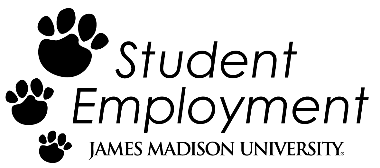 RELEASE AUTHORIZATION AND FAIR CREDIT REPORTING ACT DISCLOSURE [FOR EMPLOYMENT PURPOSES]The applicant for employment acknowledges that James Madison University may now, or at any time while employed, verify information within the application, resume or contract for employment.  In the event that information from the report is utilized in whole or in part in making an adverse decision, before making the adverse decision, we will provide to you a copy of the consumer report and a description in writing of your rights under the Fair Credit Reporting Act,15 U.S.C. § 1681 et seq.  Please be advised that we may also obtain an investigative consumer report including information as to your character, general reputation, personal characteristics, and mode of living.  This information may be obtained by contacting your present and previous employers or references supplied by you.  Please be advised that you have the right to request, in writing, within a reasonable time, that we make a complete and accurate disclosure of the nature and scope of the investigation requested.   Additional information concerning the Fair Credit Reporting Act, 15 U.S.C. § 1681 et seq., is available at the Federal Trade Commission’s web site (http://www.ftc.gov). For more information, including information about additional rights, go to www.consumerfinance.gov/learnmore  or write to: Consumer Financial Protection Bureau, 1700 G Street N.W., Washington, DC 20552.  For Maine Applicants Only Upon request, you will be informed whether or not an investigative consumer report was requested, and if such a report was requested, the name and address of the consumer reporting agency furnishing the report.  You may request and receive from us, within 5 business days of our receipt of your request, the name, address and telephone number of the nearest unit designated to handle inquiries for the consumer reporting agency issuing an investigative consumer report concerning you. You also have the right, under Maine law, to request and promptly receive from all such agencies copies of any reports.  For New York Applicants Only You have the right, upon written request, to be informed of whether or not a consumer report was requested.  If a consumer report is requested, you will be provided with the name and address of the consumer reporting agency furnishing the report.  For Washington Applicants Only If we request an investigative consumer report, you have the right, upon written request made within a reasonable period of time, to receive from us a complete and accurate disclosure of the nature and scope of the investigation.  You have the right to request from the consumer reporting agency a summary of your rights and remedies under state law.  For California*, Minnesota, and Oklahoma Applicants Only:  A consumer credit report will be obtained through Truescreen®, P.O. Box 541, Southampton, PA 18966.  Telephone (800) 260-1680.  www.truescreen.com.  If a consumer credit report is obtained, I understand that I am entitled to receive a copy.  I have indicated below whether I would like a copy.     Yes ______     No______                               Initials          Initials If an investigative consumer report and/or consumer report is processed, I understand that I am entitled to receive a copy.  I have indicated below whether I would like a copy.       Yes ______ No______                                                                          Initials       Initials  *California Applicants:   If you chose to receive a copy of the consumer report, it will be sent within three (3) days of the employer receiving a copy of the consumer report and you will receive a copy of the investigative consumer report within seven (7) days of the employer’s receipt of the report (unless you elected not to get a copy of the report).  Truescreen’s privacy practices with respect to the preparation and processing of investigative consumer reports may be found at www.truescreen.com (link at bottom of page entitled, “Legal/Privacy”).  **California Applicants who will require credit report review:  Please be advised that your credit will be reviewed for as part of this application process.   Specifically, the basis for review pursuant to California law (Section 1024.5(a) of the Labor Code) is: _______________________________________________________ [SEE ATTACHED NOTICE FOR CATEGORIES]By signing below, I hereby authorize all entities having information about me, including present and former employers, personal references, criminal justice agencies, departments of motor vehicles, schools, licensing agencies, and credit reporting agencies, to release such information to the company or any of its affiliates or carriers.  I acknowledge and agree that this Release and Authorization shall remain valid and in effect during the term of my contract.    Please provide the following information:   First Name: __________________________ Middle Initial: __________ Last Name: _____________________________Student ID #: ________________________________ EMPL ID # (if known): ____________________________________Permanent Address: _________________________________________________________________________________City: ______________________________ State: ___________________ Zip Code: ______________________________Social Security #: ___________________________________ Date of Birth: ____________________________________JMU Email: ____________________________________ Anticipated Start Date: ________________________________Signature: _____________________________________________________________ Date: _______________________Department Information:Department Name: _______________________________________________________ Org. Code: ________________Billing Org. Code: __________________________________________ 	Please circle one:  Sensitive Data     or    Credit Card TransactionsSupervisor/EPAR Originator Name: _____________________________________________________________________Special Notice for Consumer Credit Report Review CALIFORNIA LABOR CODE SECTION 1024.5  California’s new labor code provision severely restricts an employer’s ability to conduct credit checks on employees. Labor Code 1024.5 only allows employers to conduct credit checks for employees who meet one of the following categories:   A managerial position.  A position in the State Department of Justice.  That of a sworn peace officer or other law enforcement position.  A position for which the information contained in the report is required by law to be disclosed or obtained.  A position that involves regular access, for any purpose other than the routine solicitation and processing of credit card applications in a retail establishment, to all of the following types of information of any one person:  o (A) Bank or credit card account information.  o (B) Social security number.  o (C) Date of birth.  A position in which the person is, or would be, any of the following:  o (A) A named signatory on the bank or credit card account of the employer.  o (B) Authorized to transfer money on behalf of the employer.  o (C) Authorized to enter into financial contracts on behalf of the employer.  A position that involves access to confidential or proprietary information, including a formula, pattern, compilation, program, device, method, technique, process or trade secret that (i) derives independent economic value, actual or potential, from not being generally known to, and not being readily ascertainable by proper means by, other persons who may obtain economic value from the disclosure or use of the information, and (ii) is the subject of an effort that is reasonable under the circumstances to maintain secrecy of the information.  A position that involves regular access to cash totaling ten thousand dollars ($10,000) or more of the employer, a customer, or client, during the workday.  EXEMPT INDUSTRIES:  This section does not apply to a person or business subject to Sections 6801 to 6809, inclusive, of Title 15 of the United States Code and state and federal statutes or regulations implementing those sections if the person or business is subject to compliance oversight by a state or federal regulatory agency with respect to those laws.  Sections 6801 to 6809 include the following industries (which are excluded from this law):   National banks, Federal branches and Federal agencies of foreign banks, and any subsidiaries of such entities (except brokers, dealers, persons providing insurance, investment companies, and investment advisers), by the Office of the Comptroller of the Currency;    Member banks of the Federal Reserve System (other than national banks), branches and agencies of foreign banks (other than Federal branches, Federal agencies, and insured State branches of foreign banks), commercial lending companies owned or controlled by foreign banks, organizations operating under section 25 or 25A of the Federal Reserve Act [12 U.S.C. 601 et seq., 611 et seq.], and bank holding companies and their nonbank subsidiaries or affiliates (except brokers, dealers, persons providing insurance, investment companies, and investment advisers), by the Board of Governors of the Federal Reserve System;    Banks insured by the Federal Deposit Insurance Corporation (other than members of the Federal Reserve System), insured State branches of foreign banks, and any subsidiaries of such entities (except brokers, dealers, persons providing insurance, investment companies, and investment advisers), by the Board of Directors of the Federal Deposit Insurance Corporation; and    Savings associations the deposits of which are insured by the Federal Deposit Insurance Corporation, and any subsidiaries of such savings associations (except brokers, dealers, persons providing insurance, investment companies, and investment advisers), by the Director of the Office of Thrift Supervision.    Under the Federal Credit Union Act [12 U.S.C. 1751 et seq.], by the Board of the National Credit Union Administration with respect to any federally insured credit union, and any subsidiaries of such an entity.   Rev. 12.28.12  Under the Securities Exchange Act of 1934 [15 U.S.C. 78a et seq.], by the Securities and Exchange Commission with respect to any broker or dealer.    Under the Investment Company Act of 1940 [15 U.S.C. 80a–1 et seq.], by the Securities and Exchange Commission with respect to investment companies.    Under the Investment Advisers Act of 1940 [15 U.S.C. 80b–1 et seq.], by the Securities and Exchange Commission with respect to investment advisers registered with the Commission under such Act.    Under State insurance law, in the case of any person engaged in providing insurance, by the applicable State insurance authority of the State in which the person is domiciled, subject to section 6701 of this title.    Under the Federal Trade Commission Act [15 U.S.C. 41 et seq.], by the Federal Trade Commission for any other financial institution or other person that is not subject to the jurisdiction of any agency or authority under paragraphs (1) through (6) of this subsection.     